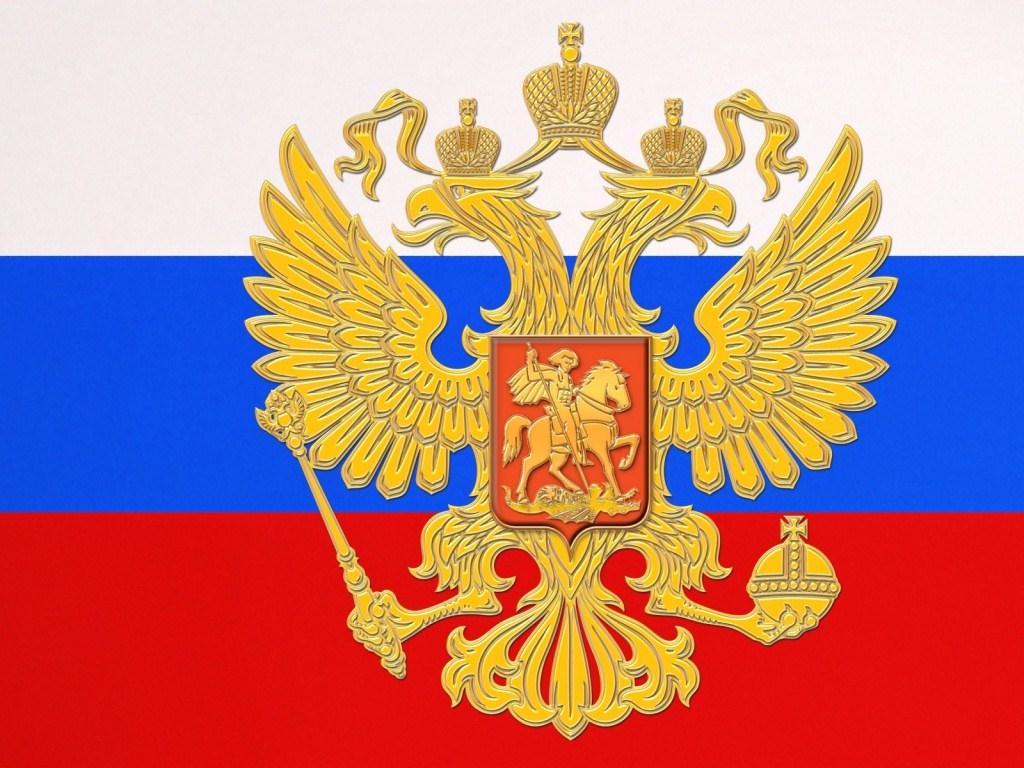 Цель конкурса: формирование гражданско-патриотического сознания, развитие чувства сопричастности к судьбе Отечества. В конкурсе честь нашей школы защищали учащиеся 2 А класса:Повзык Артем, Григорьев Олег, Лучин Никита, Абинякин Иван, Савченко Данил, Бестужев Алексей, Бандурин Ярослав, Авдеев Кирилл, Миткалев Николай, Лейка Кирилл, Кохно Алексей. Классный руководитель: Джиба Елена ВикторовнаРебята показали свои знания  классификации и символики Вооруженных сил, демонстрировали знания основ службы в армии, выполняли различные строевые приемы, расшифровывали шифрограммы, показывали знания знаменательных событий биографии и героических подвигов земляков -  комсомольчан.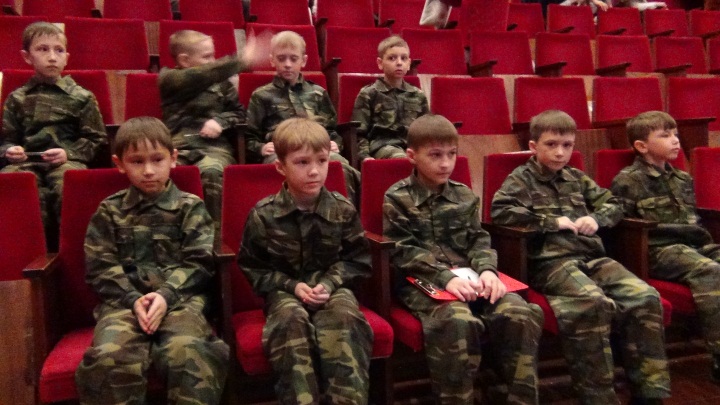 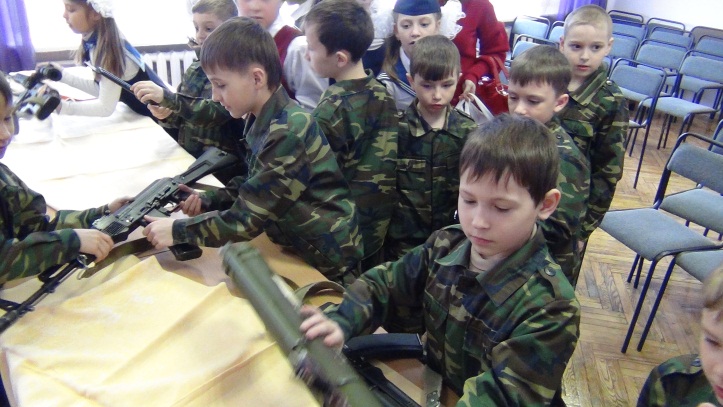 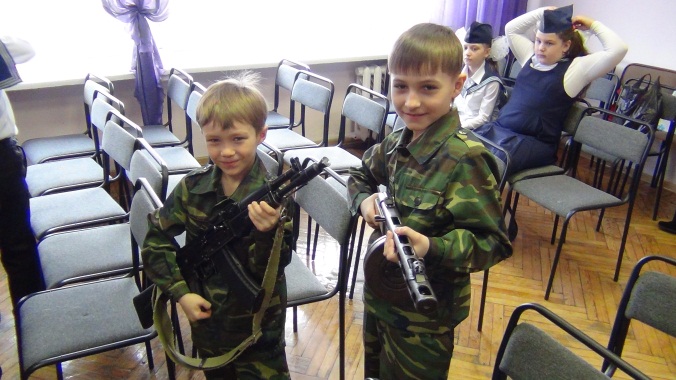 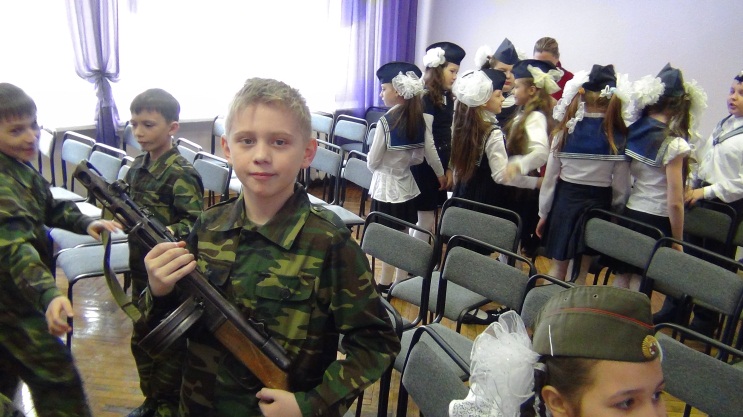 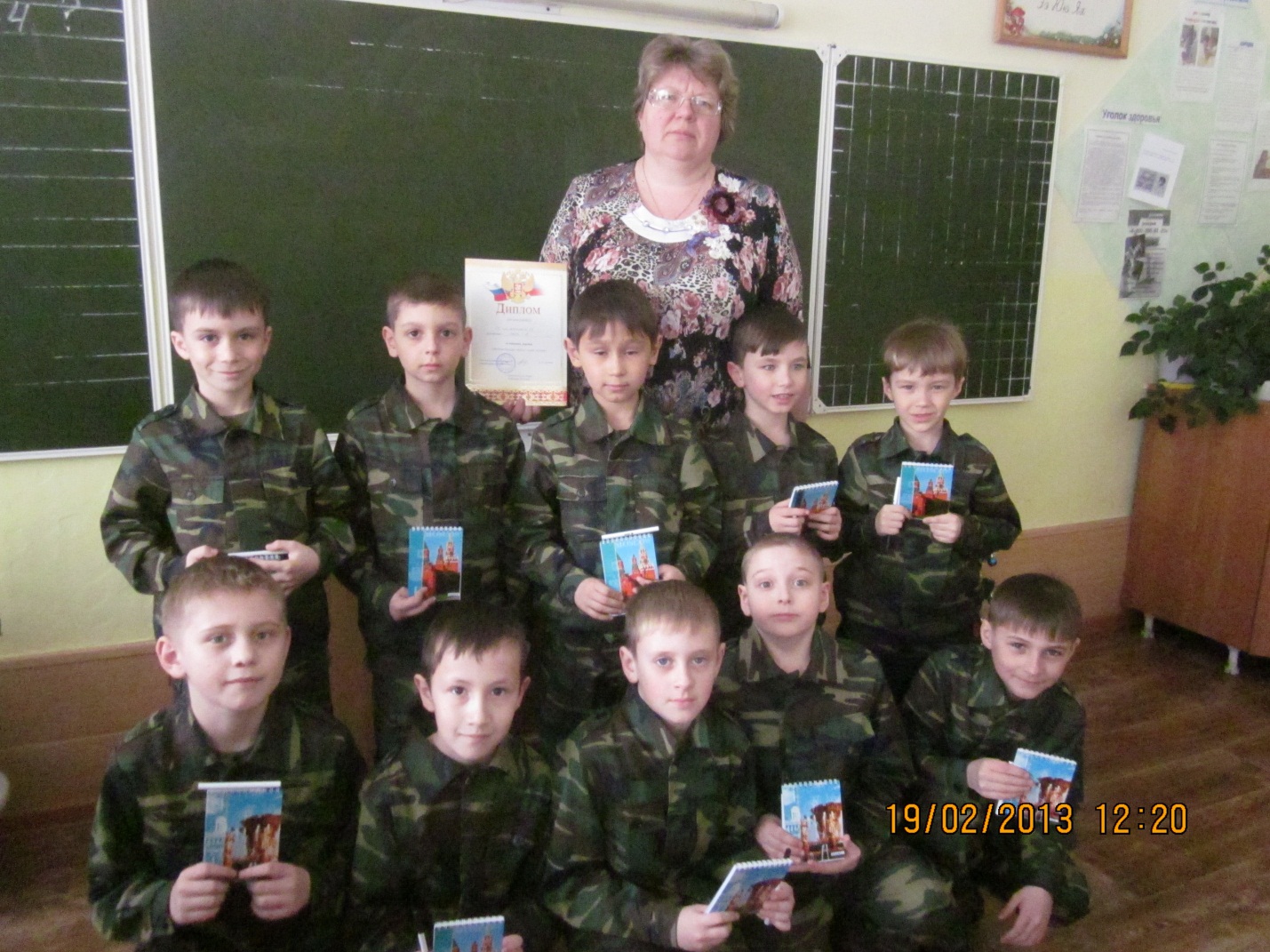 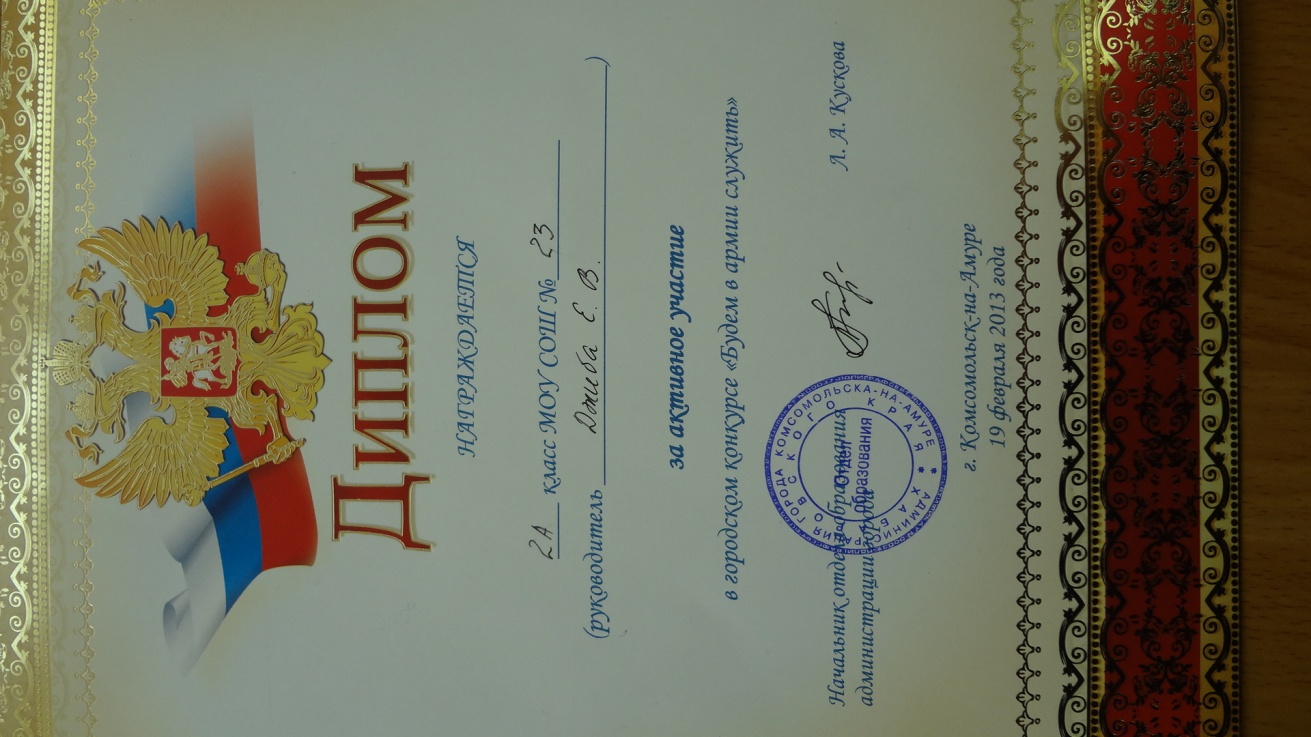 